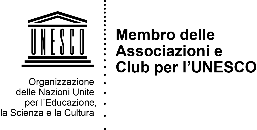 Club per l’UNESCO di SanremoGiornata Internazionale di Commemorazione delle vittime dell'Olocausto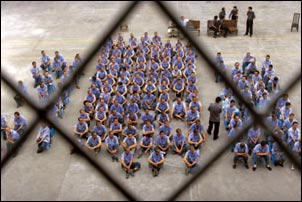 LE PERSECUZIONI ETNICHE DEL TERZO MILLENNIO Olocausto ma non solo: discriminazioni e persecuzioni esistono a ogni latitudine. Ce ne parlerà il giornalista, mediatore culturale e membro dell’Associazione Stampa Estera Dott. Ahmad Ejaz, intervistato dal Socio del Club per l’Unesco di Sanremo Gian Antonio Dall’Aglio27 Gennaio 2021 ore 18,00sulla pagina Facebook del Club per l’Unesco di Sanremolink: https://www.facebook.com/clubperlunescosanremo